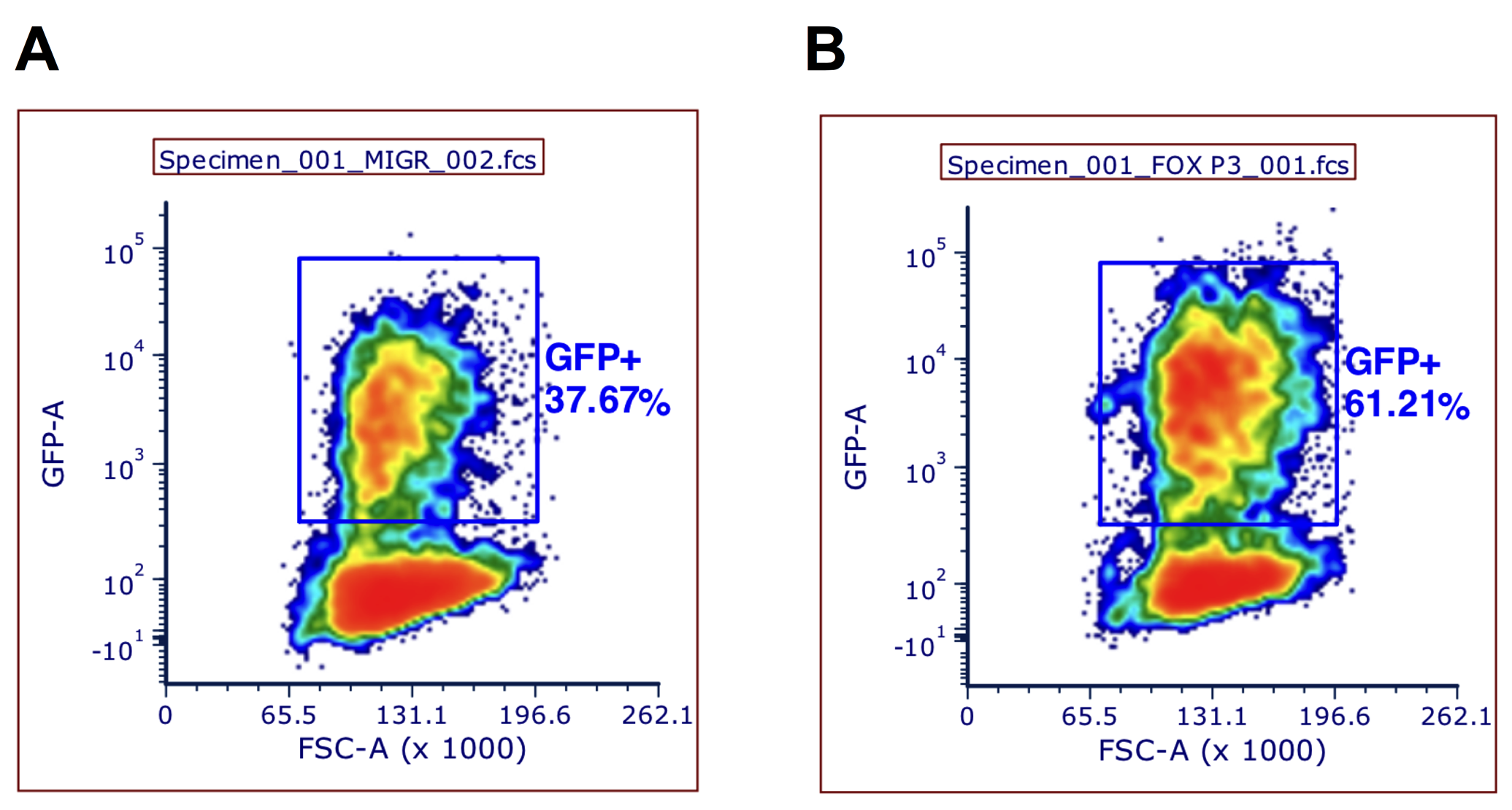 Supplementary Figure 1. Transduction efficacy of GFPFVIII or FoxP3FVIII T cells, prior to cell sorting before adoptive transfer. 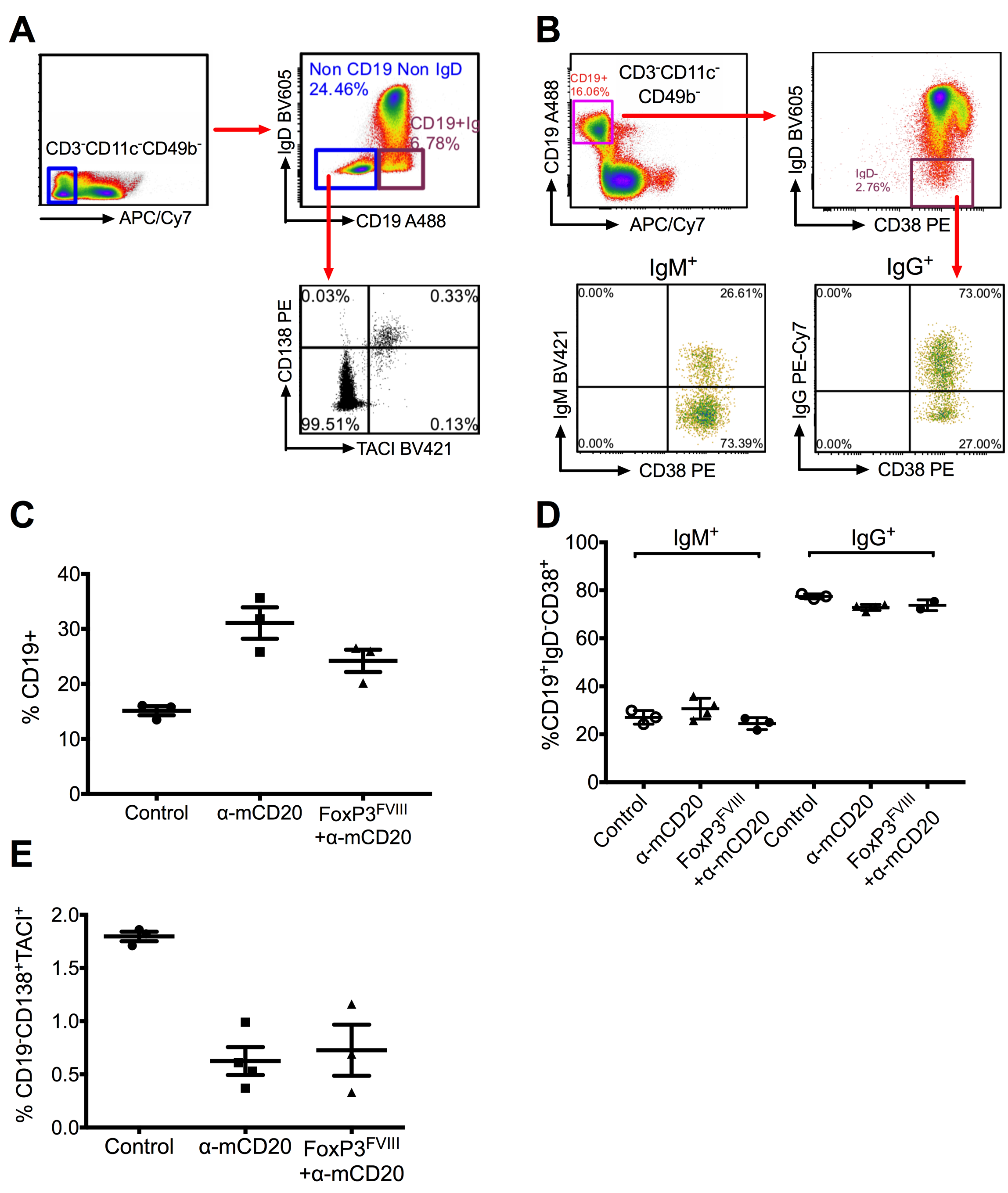 Supplementary Figure 2. Treatment with anti-mCD20 does not affect recovery of B cell compartments. Spleens and bone marrow of mice treated with anti-mCD20 were harvested after the 4-month time point to confirm that B cell depletion was transient. A. Schematic representation of gating for plasma cell populations in the bone marrow and B. Memory B cell populations in the spleen. C. Total CD19+ B cells in the spleens of control, anti-mCD20 treated and FoxP3FVIII+anti-mCD20 treated mice. D. Percentage of IgM+ and IgG+ memory B cells in spleens. E. Percentage of plasma cells in the bone marrow. Data are average SD of at least 4 animals per group. Statistically significant differences are indicated.  